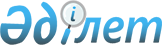 Шектеу іс-шараларын тоқтату және Қарқаралы ауданы Абай ауылдық округі әкімінің 2021 жылғы 26 ақпандағы № 1 "Шектеу іс-шараларын белгілеу туралы" шешімінің күші жойылды деп тану туралыҚарағанды облысы Қарқаралы ауданының Абай ауылдық округінің әкімінің 2021 жылғы 3 шілдедегі № 3 шешімі. Қазақстан Республикасының Әділет министрлігінде 2021 жылғы 13 шілдеде № 23471 болып тіркелді
      "Қазақстан Республикасындағы жергілікті мемлекеттік басқару және өзін-өзі басқару туралы" Қазақстан Республикасының Заңына, "Ветеринария туралы" Қазақстан Республикасының Заңына сәйкес, Қарқаралы ауданының бас мемлекеттік ветеринариялық-санитариялық инспекторының 2021 жылғы 28 мамырдағы № 06-05-02-16/295 ұсынысы негізінде, ШЕШТІМ:
      1. Қарқаралы ауданы Абай ауылдық округінің Айнабұлақ ауылының аумағында ірі қара малдың арасында құтыру ауруын жою бойынша кешенді ветеринариялық-санитариялық іс-шаралардың жүргізілуіне байланысты, белгіленген шектеу іс-шаралары тоқтатылсын.
      2. Қарқаралы ауданы Абай ауылдық округі әкімінің 2021 жылғы 26 ақпандағы №1 "Шектеу іс-шараларын белгілеу туралы" шешімінің (Нормативтік құқықтық актілерді мемлекеттік тіркеудің тізілімінде № 6219 болып тіркелген) күші жойылды деп танылсын.
      3. Осы шешімнің орындалысына бақылауды өзіме қалдырамын.
      4. Осы шешім алғашқы ресми жарияланған күнінен бастап қолданысқа енгізіледі.
					© 2012. Қазақстан Республикасы Әділет министрлігінің «Қазақстан Республикасының Заңнама және құқықтық ақпарат институты» ШЖҚ РМК
				
      Ауылдық округі әкімінің міндетін атқарушы 

Е. Ахметов
